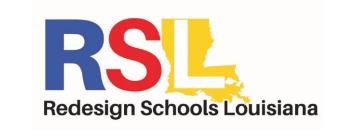 Incentive Payout 	*Incentives are available based on funding availability.Position CriteriaPrincipal Maintain A - $5,000, B – $4,000, or C - $3,000 Grade with LDOE or Maintain a “D” with an “A” Overall Progress Index - $2000Curriculum Specialist, Acceleration Coach, Foundational Coach, & Literacy Coordinator Criteria based on students and band level K-2 & 3-5 & 6-8.Office Manager“A” Overall Progress Index - $250 and Maintain A - $1,000, Maintain B - $750, or Maintain C - $500 (Maintaining school letter grade).ADA overall percentage maintain 98% or above - $1,000, 98% - $750, 95% - $500, & 90% - $250.Office Clerks“A” Overall Progress Index - $250 and Maintain A - $1,000, Maintain B - $750, or Maintain C - $500 (Maintaining school letter grade).100% School enrollment goal is met by first day of school - $1,000. K - 2nd Grade TeachersBased on scholars’ (per student) ability to perform on DIBELS EOY assessment. Above Benchmark = $125, At Benchmark = $100, Below Benchmark = -$50, and Well Below Benchmark = -$100.3rd Grade TeachersBased on scholars’ ability to perform on LEAP 2025 assessment. Advanced = $150, Mastery = $125, Basic = $100, Approach Basic = -$50, and Unsatisfactory = -$100. 4th - 8th Grade ELA & Math TeachersBased on scholars’ ability to perform on LEAP 2025 assessment. See attachment.4th - 8th Grade Science & Social Studies TeachersBased on scholars’ ability to perform on LEAP 2025 assessment. Advanced = $100, Mastery = $50, Basic = $25, Approaching Basic = -$25, and Unsatisfactory = -$50.I/O"A" Overall Progress Index - $250 & Maintain A - $1,000, Maintain B - $750, or Maintain C - $500 (Maintaining school letter grade).Counselors"A" Overall Progress Index - $250 and Maintain A - $1,000, Maintain B - $750, or Maintain C - $500 (Maintaining school letter grade).SPEDBased on assigned students testing criteria. Custodian"A" Overall Progress Index - $250 and Maintain A - $1,000, Maintain B - $750, or Maintain C - $500 (Maintaining school letter grade).Pre-K TeacherBased on Kindergarten DIBELS BOY scores. 